Victorian Challenge and Enrichment Series NominationPresented to<insert name of student>
Congratulations on being nominated to participate in the 
Victorian Challenge and Enrichment Series activity:‘STEAM Ahead’ – Dinosaur Dynamicspresented by Ecolinc Science and Technology Innovations CentreonThursday 24th November 2022.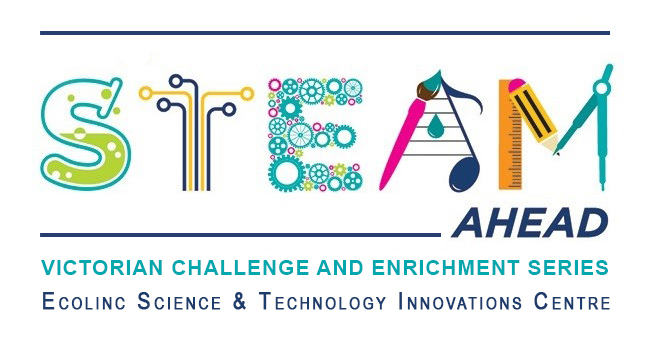 <insert name of teacher><insert name of school>